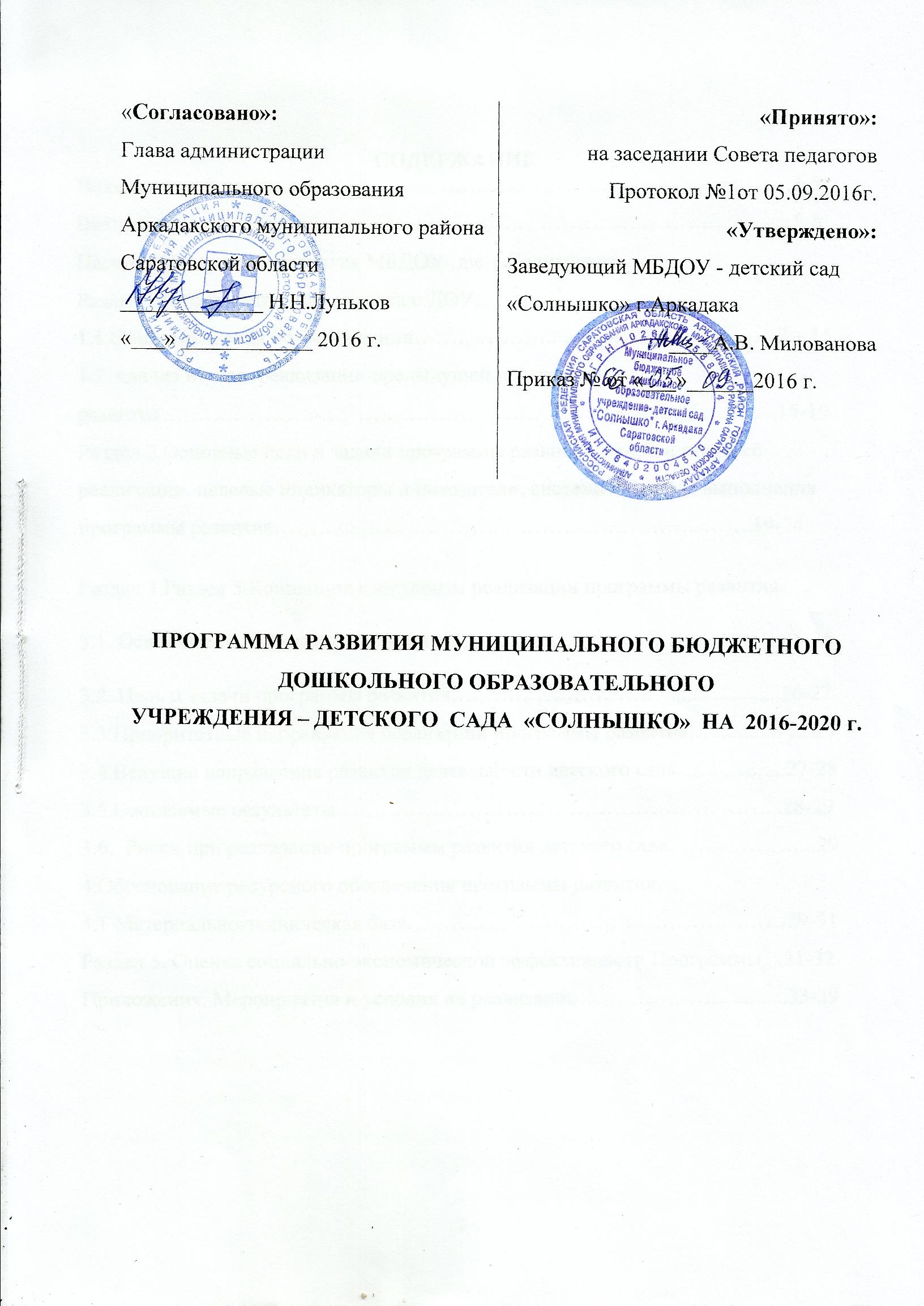 СОДЕРЖАНИЕПояснительная записка  …………………………………………………………3-5Введение…………………………………………………………………..............5-6Паспорт Программы развития МБДОУ- д\с  «Солнышко».Раздел 1.Информационная справка о ДОУ.1.1.Общие сведения об учреждении……………….. ………………………...7 – 151.2.Анализ итогов  реализации предыдущей программы развития………………… …………………………………………………… ..15-19Раздел 2.Основные цели и задачи программы развития, сроки и этапы её реализации, целевые индикаторы и показатели, система контроля выполнения программы развития…………………………. …………………………….19-24Раздел 3.Раздел 3.Концепция и механизм реализации программы развития.3.1. Основные положения концепции.… ……………………………………..25-263.2. Цель и задачи программы развития….………………………...................26-273.3.Приоритетные направления реализации программы развития…............. ….273.4.Ведущие направления развития деятельности детского сада…….. ….....27-283.5.Ожидаемые результаты……………………….…………………… ……...28-293.6.  Риски при реализации программы развития детского сада………………...294.Обоснование ресурсного обеспечения программы развития.4.1 Материально-техническая база………….…………………………………29-31Раздел 5. Оценка социально-экономической эффективности Программы....31-32Приложения. Мероприятия и условия их реализации…………………..........33-39ПОЯСНИТЕЛЬНАЯ ЗАПИСКА.В настоящее время Российское образование находится в состоянии глобальных перемен. Изменения претерпевает и дошкольное образование. Дошкольное образование становится первой ступенью системы образования, впервые утвержден ФГОС дошкольного образования. Реализуется новая финансово-экономическая модель (муниципальное задание, подушевое финансирование и пр.) Целевыми установками образовательной политики государства на современном этапе стало осуществление комплекса мероприятий, направленных на повышение качества образовательных услуг, рост профессиональной компетентности педагога. Эффективное решение этих задач возможно только в учреждении, готовом работать в инновационном режиме, конкурентоспособном на рынке образовательных услуг. Программа развития детского сада – нормативная модель совместной деятельности педагогического коллектива, определяющего исходное состояние системы, образ желаемого будущего состояния, состав и структуру действий по переходу от настоящего к будущему. Развитие - закономерное, позитивное изменение объекта, процесс самовыдвижения, приводящий к новому качественному состоянию субъекта и объекта. Развитие - процесс сложный и длительный, требующий организации, согласованности действий всех сотрудников детского сада, контроля над промежуточными результатами. Именно поэтому коллектив дошкольного образовательного учреждения на общем собрании принял решение о разработке Программы развития МБДОУ –детского сада «Солнышко» на период с 2016 по 2020 годы. Разработка программы развития МБДОУ - д/с «Солнышко» предполагает: - определение факторов, затрудняющих реализацию образовательной деятельности, преодоление которых дает большие возможности для достижения поставленных целей развития ДОУ; - построение целостной концептуальной модели будущего дошкольного учреждения, ориентированного на обеспечение равных стартовых возможностей всем дошкольникам в образовании, развитии, поддержании и укреплении здоровья;- определение направлений и содержания инновационной деятельности учреждения; - формирование сбалансированного нормативно-правового, научно-методического, кадрового, финансового обеспечения, соответствие с целями и действиями деятельности ДОУ;- обеспечение условий для непрерывного повышения профессионализма всех субъектов образовательной деятельности в ДОУ. В процессе разработки программы развития авторы программы основывались на том, что оптимизация развития системы дошкольного образования возможна на основе повышение профессиональной компетентности педагогов в соответствии современных образовательных требований. Качественные характеристики программы. Актуальность - Программа ориентирована на решение наиболее значимых проблем для будущей системы образовательного и коррекционного процесса в дошкольном учреждении.Прогностичность - данная программа отражает в своих целях и планируемых действиях не только сегодняшние, но и будущие требования к дошкольному учреждению (в программе представлена модель выпускника детского сада и перспективная модель дошкольного образовательного учреждения на момент завершения реализации программы развития) Рациональность - Программой определены цели и способы их достижения, которые позволят получить максимально возможные результаты. Реалистичность - Программа призвана обеспечить соответствие между целями программы и средствами. Целостность - наличие в Программе всех структурных частей, обеспечивающих полноту действий, необходимых для достижения цели (проблемный анализ, концептуальные положения и стратегия развития, план действий и предполагаемые результаты). Контролируемость - в программе определены конечные и промежуточные цели задачи, которые являются измеримыми, сформулированы критерии оценки результатов развития ДОУ. Нормативно-правовая адекватность - соотнесение целей программы и планируемых способов их достижения с законодательством федерального, регионального и муниципального уровней. Индивидуальность - программа нацелена на решение специфических проблем ДОУ при максимальном учете и отражении особенностей детского сада, запросов и потенциальных возможностей педагогического коллектива, социума и родителей воспитанников. ВВЕДЕНИЕ.      Эффективность развития системы дошкольного образования напрямую зависит от стабильности функционирования каждого дошкольного учреждения. Однако, стабильность не только бескризисное существование, но и четкое видение своей перспективы в ближайшем будущем, уверенность в избранном курсе на развитие, прочная позиция на рынке образовательных услуг.            Целенаправленность поиска, его оптимизацию призвана обеспечить Программа развития детского сада. Программа развития детского сада – нормативная модель совместной деятельности педагогического коллектива, определяющего исходное состояние системы, образ желаемого будущего состояния, состав и структуру действий по переходу от настоящего к будущему. Назначение программы: -развитие потенциала учреждения -повышение качества его использования-разработка системы действий, необходимых для изменений в лучшую сторону содержания, форм и методов воспитательно-образовательного процесса. Следует особо отметить, что в наше время любое дошкольное образовательное учреждение не может работать, не реагируя на прогрессивные изменения российского общества, изменяющиеся запросы к качеству дошкольного образования. В процессе разработки программы развития мы основывались на том, что оптимизация развития системы дошкольного образования возможна лишь при освоении инноваций, изучении современных образовательных рекомендаций. Паспорт Программы развития МБДОУ- детского сада«Солнышко».1. Информационная справка об учреждении.1.1.Общие сведения об учреждении.Муниципальное  бюджетное  дошкольное  образовательное  учреждение-детский  сад «Солнышко» расположено  по  адресу: 412210, город Аркадак,  улица Федина д.15.Территория  образовательного  учреждения  имеет  благоустроенные прогулочные  площадки,  оборудованные  теневыми навесами. В состав помещений ДОУ входит 6 групп:1 – для детей в возрасте от 1,5 до 3 лет;1 – для детей в возрасте от 3 до 4 лет; 1-  для детей  в возрасте от 4 до 5 лет;3 – для детей в возрасте от 5 до 7 лет; Кирпичное 2-х этажное здание, построенное в 1991 году, на отдельной территории города, по периметру огорожено железным забором с въездом. МБДОУ - детский сад «Солнышко» -  это детский сад, в котором созданы все условия для гармоничного и всестороннего развития ребенка:-развитие  интеллекта: технологии,  позволяющие  «открывать знания»;-гибкая система построения образовательного маршрута воспитанника;-социализация:  открытая  коммуникативная  среда, занятия по интересам, кружки,  различные формы взаимодействия с воспитанниками, педагогами  и  родителями.  Система  психологического  сопровождения  детей, родителей, педагогов;-здоровьесбережение:  медицинский кабинет  (совместно  с  детской поликлиникой), физкультурный  зал,  спортивные кружки, полноценное сбалансированное 4-хразовое питание.МБДОУ - детский сад «Солнышко»  города Аркадака  общеразвивающего вида.Основная функция: воспитание, уход, присмотр, оздоровление.Режим дошкольного образовательного учреждения 5 дней в неделю с 7.30 до 18.00  часов  (с  учетом  праздничных  дней,  установленных законодательством Российской Федерации).Организация образовательного процесса.Основная образовательная программа  дошкольного образования МБДОУ - детского сада «Солнышко» (далее – Программа) разработана в соответствии с федеральным государственным образовательным стандартом дошкольного образования и  с учетом примерной основной образовательной  программой  «Радуга» под редакцией Е.В.Соловьёвой (научный руководитель Е.В.Соловьёва). Программа основывается  на  развивающей  функции  образования,  обеспечивая  становление личности  ребенка  и  ориентируя  педагогов  на  индивидуальные  особенности каждого  ребенка,  что  соответствует  современным  научным  концепциям дошкольного  воспитания  о  признании  самоценности  дошкольного  периода детства.Данная программа  дошкольного образования  -  образовательная  программа,  разработанная  авторами  с позицией  гуманистической  педагогики,  личностно-деятельностного  подхода  к развитию  и  воспитанию  ребенка-дошкольника.  Программа  определяет:-содержание  и  организацию  образовательного  процесса  для  дошкольников  и направлена  на  формирование  общей  культуры,  развитие  физических, интеллектуальных  и  личностных  качеств,  формирование  предпосылок  учебной деятельности,  обеспечивающих  социальную  успешность,  сохранение  и укрепление  здоровья  детей  дошкольного  возраста;- соответствует критериям полноты, необходимости и достаточности, обеспе- чивает единство воспитательных, развивающих и обучающих целей и задач образования детей дошкольного возраста, в процессе реализации которых формируются такие знания,  умения  и  навыки,  которые  имеют  непосредственное  отношение  к развитию  детей  дошкольного  возраста.  Программа  строится  с  учетом принципа  интеграции  образовательных  областей  в  соответствии  с  возрастными возможностями  и  особенностями  детей,  предусматривает  решение образовательных задач в совместной деятельности взрослого и ребенка, в рамках непосредственно  образовательной  деятельности  и  в  ходе  проведения  режимных моментов.  Программа  предполагает  построение  образовательного  процесса  на адекватных  возрасту  формах  работы  с  детьми,  основой  которых  является  - игра.Использование  парциальных  программ «Юный эколог» Николаева С.Н.,«Основы безопасности и жизнедеятельности» Авдеева Н.Н., О.Л. Князева, Р.Б. Стеркина позволяет  обеспечивать максимальное  развитие психологических  возможностей  и  личностного потенциала дошкольников.Социальные партнеры детского сада. Достичь  положительных  результатов  по  воспитанию  детей  дошкольного возраста  было  бы  невозможно  без  активного  взаимодействия  детского  сада  с социумом.  Наше  дошкольное  образовательное  учреждение,  как  и  любое  другое, является  открытой  социально-педагогической  системой,  способной  реагировать на изменения внутренней и внешней среды. Одним из путей повышения качества дошкольного образования мы видим в установлении прочных связей с социумом. Развитие  социальных  связей  дошкольного  образовательного  учреждения  с культурными  и  образовательными  учреждениями  дает  дополнительный  импульс для  духовного  развития  и  обогащения  личности  ребенка  с  первых  лет  жизни, совершенствует  конструктивные  взаимоотношения  с  родителями,  строящиеся  на идее социального партнерства. Взаимодействие  с социальными  партнёрами  способствует  росту профессионального  мастерства  всех  специалистов  детского  сада,  работающих  с детьми, поднимает статус учреждения, указывает на особую роль его социальных связей в развитии каждой личности и тех взрослых, которые входят в ближайшее окружение  ребенка.  Что  в  конечном  итоге  ведет  к  повышению  качества дошкольного образования.   Предметом взаимодействия и сотрудничества является ребенок, его интересы, заботы о том, чтобы  каждое  педагогическое  воздействие,  оказанное  на  него,  было  грамотным, профессиональным  и  безопасным.  Внешние  связи  и  взаимоотношения  в  нашем детском  саду  строятся  с  учетом  интересов  детей,  родителей  и  педагоговВЗАИМОДЕЙСТВИЕ  ДОУ С ОБЩЕСТВЕННЫМИ ОРГАНИЗАЦИЯМИ. В МБДОУ ведётся активная работа по взаимодействию с организациями дополнительного образования, культуры и спорта, которая направлена на обеспечение комплекса условий здоровьесбережения и физического развития детей, их познавательно - речевой сферы, расширения социальных контактов. Работа с учреждениями здравоохранения проводится строго по медицинскому плану. Заключены договора с учреждениями  города.  Интересными и поучительными получаются  экскурсии в детскую и центральную библиотеку, городской музей, МБОУ СОШ № 2. Работа с социальными институтами детства обогащает образовательный процесс МБДОУ  и  вносит неизгладимый вклад в развитие личности воспитанников.Кадровое обеспечение воспитательно-образовательного  процесса.Кадровый  состав  ДОУ:                                                                                                                     Всего  -  32 человек.                                                                                                    Административный  персонал:  – 1  человек.                                                          Обслуживающий  персонал:  - 18   человек.                                                                 Педагогический  персонал: - 13 человек.                                                                             Сведения об образовании и уровне квалификации педагогического составаХарактеристика кадрового состава.Наличие медицинских кадров.Задача  учреждения  -  обеспечить  мотивацию  педагогов  на самосовер-шенствование  через  использование  следующих  форм  обучения персонала:-курсы повышения квалификации;-участие в конференциях; -трансляция  собственного  опыта  (мастер-классы,  разработкаавторских  учебных программ, пособий);-система  обмена  опытом  в  сети  образовательного  учреждении,  города, области, педагогического сообщества других регионов;-проведение  организационно  -  деятельностных  игр,  тренингов,  мозговых штурмов, дискуссий и т.п.В коллективе спокойный психологический климат, деловая атмосфера, что способствует плодотворной педагогической деятельности, росту профессионального мастерства педагогов. Каждый член взрослого коллектива направляет свою работу на всестороннее развитие каждого ребенка, стремится к осуществлению личностно-ориентированного  подхода  к  детям.  Работа коллектива  детского  сада  строится  на  взаимном  контакте и осуществлении  постоянной  взаимосвязи   педагогов,    педагогов-специалистов   и   младших   воспитателейМатериально-техническая база.Материально – техническая база в основном соответствует требованиям Роспотребнадзора,  ОГПН  и  современному уровню образования. Здание находится в удовлетворительном состоянии.Системы жизнеобеспечения  МБДОУ - освещение, отопление, водоснабжение, канализация находится  в режиме функционирования.Условия для всестороннего развития детей постоянно улучшаются, а материально – техническая база МБДОУ регулярно укрепляется. Наш детский сад – это место, где ребёнок получает опыт эмоционального взаимодействия со взрослыми и сверстниками в наиболее значимых для его развития сферах жизни. Поэтому реализация образовательных программ требует целесообразной организации развивающей среды. Она создаётся с учётом возрастных особенностей детей и конструируется таким образом, чтобы ребёнок в течение всего времени пребывания в детском саду мог найти себе увлекательное занятие. Развивающая среда в группах построена так, чтобы ребенок имел возможность не только изучать и познавать окружающий мир, но и жить в гармонии с ним, получать удовольствие от каждого прожитого дня.  Среда выполняет образовательную, развивающую, воспитывающую, стимулирующую, организованную, коммуникативную функции. Главное – она работает на развитие самостоятельности и самодеятельности ребёнка.В целях создания оптимальных условий для обеспечения всестороннего воспитания дошкольников были приобретены новые игры и игрушки во всех группах. Предметно-развивающая среда, организованная педагогами, служит интересам и потребностям детей, а её элементы – полноценному развитию ребёнка.В каждой группе  созданы : Активный сектор, включающий в себя:- зону игры;-зонудвигательной деятельности; зону конструирования;-зону музыкально- театрализованной деятельности.Спокойный  сектор: зона  книги; зона отдыха; зона природы.Рабочий сектор:-зона познавательной и исследовательской деятельности;-зона  продуктивной и творческой деятельности; -зона  правильной речи и моторики.Работа ведется в соответствии с программным обеспечением при тесном взаимодействии всех педагогов ДОУ.1.2.Анализ итогов  реализации предыдущей программы развития.Программа развития МБДОУ – д/с «Солнышко» на 2012-2015г. полностью реализована, что свидетельствует о правильности выбора коллективом стратегии развития образовательного учреждения, его приоритетов и ориентиров на конечные результаты:- повысилось качество обучения и воспитания;-    безболезненно проходит процесс адаптации детей к ДОУ; -   дети проявляют высокую познавательную активность,- государственные образовательные стандарты выполняются по всем направлениям;-   коллектив ДОУ работает над тем, чтобы повысить авторитет у родителей воспитанников.В 2012 г.  творческой группой педагогического коллектива  ДОУ разработана программа, которая призвана обеспечить построение целостного педагогического процесса, направленного на полноценное, всестороннее развитие ребенка - физическое, социально-нравственное, художественно-эстетическое, интеллектуальное - в их взаимосвязи. В соответствии с Концепцией дошкольного воспитания отношения педагогов и детей в ДОУ строятся на основе личностно-ориентированной модели общения, в атмосфере эмоционального благополучия и комфорта, как для ребенка, так и для взрослых. В основе программы развития нашего учреждения на период с 2012 до 2015  года - система, обеспечивающая организацию проектной деятельности и  личностно-ориентированный подход к развитию ребенка. Содержание проектной деятельности  определяется на основе приоритетных направлений ДОУ в соответствии с Уставом учреждения, особенностями и уровнем развития детей (по результатам диагностики).
 Руководствуясь Федеральным законом «Об образовании в Российской Федерации» от 29.12.2012 № 273 , Уставом МБДОУ, целью деятельности дошкольного образовательного учреждения является создание условий для реализации гарантированного гражданам Российской Федерации права на получение общедоступного и бесплатного дошкольного образования.
   Поставленная цель не может быть достигнута без создания специальных условий, формирующих определенную атмосферу развития ребенка, или развивающую среду, поэтому работа ДОУ направлена:-во-первых, на создание таких условий пребывания в детском саду ребенка, в которых он   мог бы осознавать свой общественный статус, умел бы решать конфликты, находить гуманистические способы достижения цели;-во-вторых, должны быть созданы такие условия, чтобы каждый ребенок осознавал бы себя в качестве субъекта своей самостоятельной деятельности, творчески осваивающего свой собственный опыт.Цель программы развития.- Повышение показателей здоровья воспитанников, развитие детей в соответствии с индивидуальными способностями, удовлетворение потребностей родителей в дошкольном образовании детей и подготовке их к школе.                                                                                               1 ЭТАП,  подготовительный, один год  (2012)Задачи:                                                                                                                                                      1.Создание материально-технических и финансовых условий для работы учреждения.2.Разработать необходимую нормативно-правовую базу  программы развития.                      3. Обеспечение возможности педагогам выбрать учебные планы, программы, средства, методы и формы образовательной работы.                                                                                    4.Отработка организации, содержания и технологии педагогического процесса.Анализ выполнения задач на первом этапе:   1. Проведено организационное совещание с целью определения содержания и форм  деятельности всех участников программы (педагогов, психолога, родителей).   2.Проведено производственное совещание «Координация деятельности сотрудников ДОУ в реализации программы развития».   3.Определен уровень  развития и здоровья каждого ребенка, «интеллектуального здоровья ребенка». Для  этого:-    составлен паспорт здоровья ребёнка;-    проведено анкетирование родителей с целью выявления социально - психологического аспекта воспитания детей в семье;-    изучена динамика заболеваемости  детей;-    педагогам ДОУ дана возможность выбрать учебные планы, программы, средства, методы и  формы образовательной работы с учетом  ФГОС к структуре основной общеобразовательной программы ДОУ;-    Проведена коррекция образовательной программы ДОУ.4. Организовано повышение профессионального мастерства педагогов. Для этого:- организовано систематическое повышение квалификации педагогических кадров, аттестация.- прошли курсы повышения младшие воспитатели.5.Родители воспитанников ДОУ вовлечены  в образовательный процесс.   Для этого:- организована пропаганда нетрадиционных методовоздоровления в коллективе родителей, детей, сотрудников;- организовано индивидуальное консультирование об уровне развития и здоровья детей. - участие родителей в жизни ДОУ, участвуют в праздниках.- запросов родителей.  На основании результатов анкетирования родителей по организации образовательных услуг муниципального бюджетного дошкольного образовательного учреждения - детского сада «Солнышко» можно сделать выводы, что  перечень образовательных услуг предлагаемый нашим детским садом не совсем соответствует запросам родителей. Необходимо повысить качество воспитательно-образовательной работы, чаще устраивать совместные с родителями мероприятия. Доводить до родителей информацию о «жизни» детского сада, отмечать положительные стороны нашей работы, привлекать к плотному сотрудничеству. Воспитатели ДОУ принимали  участие в различных конкурсах района, города, принимали участие в международном конкурсе. 6.Определены содержательные связис учреждениями.7. В ДОУ имеется:2 музыкальных центра2 компьютера1 ксерокс 1МФУПоставленные задачи были выполнены в результате того, что в ДО У:-  скоординирована административно- хозяйственная система работы;-созданы необходимые условия для  успешного развития личности  ребенка и каждого взрослого в единой воспитательно-образовательной системе (Ребенок - семья – ДОУ),-  проведена работа по повышению педагогического мастерства педагогов.Раздел 2.Основные цели и задачи программы развития, сроки и этапы её реализации, целевые индикаторы и показатели, система контроля выполнения программы развития.Раздел 3.Концепция и механизм реализации программы развития.3.1. Основные положения концепции.Концепция  основывается  на  праве  каждого  ребенка  на  получение полноценного качественного образования в соответствии с его индивидуальными запросами  и  возможностями.  Детский  сад  создаёт  оптимальные  условия  для гармоничного  развития  интеллектуальной,  эмоциональной,  физической  сфер личности путем единства обучения и воспитания.Детский сад готовит воспитанников как к продолжению образования в школе, так и  к  применению  полученных  компетенций  в  жизни,  в  своей  практическойдеятельности.В основе данной концепции лежат следующие научные принципы:1.Принцип гуманизации образования, включающий принцип  антропологического  подхода  к  изучению  личности  каждого  ребенка, предусматривающий  изучение  способностей,  особенностей  личности воспитанника  и  создание  условий  для  его  развития,  сохранения  и  укрепления физического и психического здоровья;2.Принцип  индивидуализации  и  дифференциации  обучения,  обеспечивающий развитие интересов, склонностей и способностей детей;3.Принцип  гуманитаризации  образования,  ориентированный  наформирование личности,  воспитание  гражданских  качеств,  обучение  современным  формам общения,  развитие  способности  осваивать  информацию  и  принимать эффективные решения;4.Принцип  современных  подходов  к  организации  образовательного  процесса,развитие форм открытого образования на всех уровнях с учётом информатизации образовательной среды, современных технологий и форм образования;5.Принцип содружества с наукой, включающий:–принцип наукоориентированности жизнедеятельности дошкольного учреждения;–принцип непрерывности образования.3.2. Цель и задачи программы развития.Дошкольный возраст в жизни ребёнка отличается от других этапов развития тем, что в эти годы закладываются основы общего развития личности, формируются психические и личностные качества ребёнка, его ценностное отношение к окружающей действительности (природе, продуктам деятельности человека, к самому себе), формируются средства и способы познания мира, культура чувств. Важной задачей является усиление воспитательного потенциала дошкольного учреждения, обеспечение индивидуализированного психолога - педагогического сопровождения каждого воспитанника. Создание условий, отбор форм и средств для максимальной реализации развития качеств и возможностей ребёнка, что является актуальной задачей современной педагогики и психологии.Создание в детском саду системы интегративного образования в соответствии с ФГОС, реализующего право каждого ребенка на качественное и доступное образование, обеспечивающее равные стартовые возможности для полноценного физического и психического развития детей, как основы их успешного обучения в школе.
Повышение качества образования и воспитания в ДОУ через совершенствование социо-культурной развивающей среды, внедрение современных педагогических технологий, в том числе информационно-коммуникационных.1.Формировать целевые ориентиры дошкольного  образованияв условиях реализации ФГОС.2.Способствовать  развитию  компетентности  педагогов, способных  творчески  осуществлять  профессиональную педагогическую  деятельность,   непрерывно  развиваясь  и самореализовываясь в ней как индивидуальность.3.Формировать  предметно-пространственную  развивающую образовательную  среду,  учитывающую  реализацию приоритетных направлений образовательной программы.4.Создать систему сетевой формы взаимодействия в вопросах реализации  образовательной  программы,  используя  ресурсы муниципального образования, культуры, спорта.5.Обеспечение  преемственности уровней дошкольного и начального общего образования на основе инновационных образовательных технологий.3.3.Приоритетные направления реализации программы развития. Стратегические направления деятельности дошкольного образования  -  создание  образовательного  развивающего  пространства, обеспечивающего полноценное, разностороннее развитие ребенка от 1,5 до 8 лет.Приоритетными направлениями детского сада являются:1.Создание  образовательного  пространства,  в  котором  каждому  ребенку обеспечивается успешное раннее познавательное развитие на основе творческой, игровой, общественно-полезной деятельности.2.Создание  специальных  образовательных  условий,  учитывающих  специфику коммуникативной  и  когнитивной  деятельности  детей,  имеющих  ограниченные возможности здоровья.3.4.Ведущие направления развития деятельности детского сада.1.Совершенствование содержания и технологии образования:-обеспечение доступности дошкольного образования;-внедрение вариативных  форм дошкольного образования, как условие реализациигосударственных гарантий в области дошкольного образования;-дополнительное образование дошкольников.2.Условия реализации:-формирование  кадровой  политики,  направленной  на  повышение  качества образования;-психологическое обеспечение образовательного процесса;-развитие предметно-пространственной и материально-технической базы.3.Реализация комплексных целевых программ:-развитие  интегративного,  инклюзивного  и  специального  дошкольного образования;-развитие физкультуры и спорта для сохранения здоровья детей;-создание  интегрированной  системы  информационного  обеспечения  участников образовательного процесса как основы повышения качества образования.4. Развитие системы оценки качества образования:-адаптация  образовательного  процесса  к  запросам  воспитанников  и  обеспечение реализации индивидуальных образовательных траекторий. 3.5.Ожидаемые результаты.1.  Развитие  личности  ребенка  физически  и  психически  здоровой,  свободной, активной, толерантной.2.Реализация  новых  механизмов  построения  профессионального  сопровождения кадров  (тьюторское  сопровождение),  непрерывная  профессиональная  подготовка педагогов  и  менеджеров  в  образовании  3.Освоение  новых  подходов  к  отбору содержания, форм и методов образовательной деятельности.4.Создание  инклюзивного сообщества как модели реального социума.5.Формирование  системы  сетевого   взаимодействия  и  транслирование апробированных  подходов  и  решений  в  дошкольном  образовании  на  другие территории муниципалитета, региона.6.Создание  предметно-пространственной  развивающей  образовательной  среды, способствующей  сохранению  и  укреплению  физического,  психического  и социального благополучия всех участников педагогического процесса.3.6.  Риски при реализации программы развитиядетского сада.Программа может быть реализована частично из-за недостаточного финансирования.Отсутствие информированности о предоставляемых детским садом  образовательных услугах может отразиться на позитивном имидже образовательного учреждения и привести к спаду  спроса.Некорректное  внедрение инновационных проектов может привести к сбою системы всей деятельности. Отсутствие диагностической программы по определению эффективности функционирования и развития детского сада на основе индикаторов качества может способствовать возникновению конфликтов при оценке деятельности каждого педагога.4.Обоснование ресурсного обеспечения программы развития .4.1 Материально-техническая база.Дошкольная образовательная организация финансируется за счёт средств муниципального бюджета.В здании МБДОУ расположены следующие помещения:- кабинет заведующего;- методический кабинет и библиотека, в них представлены необходимые библиотечно-информационные, учебно-методические, наглядные, дидактические, игровые, информационно-коммуникативные материалы. Для успешной реализации образовательного процесса кабинет оснащён компьютером с выходом в Интернет; - медицинский кабинет;- процедурный кабинет;- изолятор на 2 места (согласно СанПин 2.4.1.3049-13);- музыкальный зал оснащен музыкальным центром, пианино, современными музыкальными инструментами и атрибутами для деятельности детей. Помещение музыкального зала совмещено со спортивным залом. Для проведения физкультурных занятий есть необходимое спортивное оборудование;- кабинет педагога-психолога. Кабинет оснащен необходимым диагностическим материалом, игровыми пособиями; - групповые помещения оборудованы новой современной полифункциональной, трансформируемой мебелью. Предметно пространственная развивающая среда отвечает принципам вариативности, доступности и безопасности, - пищеблок оснащён необходимым современным технологическим и  холодильным  оборудованием и инвентарём;- прогулочные участки с теневыми навесами оборудованы малыми архитектурными формами;-цветники;- огород;В достаточном количестве представлено игровое и учебное оборудование.Методический кабинет пополняется методической и детской художественной литературой. Преодоление экономических трудностей при организации среды осуществляется усилиями творческого педагогического коллектива ДОУ – это проведение мелкосрочного ремонта, изготовление дидактических и развивающих игр и пособий, использование детских работ для оформления групп. Безопасность детей и сотрудников МБДОУ обеспечивает ФГУП «Охрана» Росгвардии. Исполнитель оказывает услуги по охране объекта с помощью реагирования средств тревожной сигнализации. Оплата охранных услуг осуществляется за счёт бюджетных средств. Учреждение оснащено пожарной сигнализацией. Для укрепления материально-технической базы, и соблюдения принципа насыщенности развивающей предметно-пространственной среды педагогическому коллективу МБДОУ требуются наличие интерактивной доски, проектора, ноутбука, пособий для психоэмоциональной разгрузки детей. Для благоустройства территории ДОУ, развития игровой деятельности воспитанников на прогулке возникает необходимость оборудовать участки развивающими современными малыми архитектурными формами.Раздел 5. Оценка социально-экономической эффективности Программы. По прогнозным оценкам к 2020 году реализация предусмотренных Программой мероприятий обеспечит достижение ряда положительных эффектов.В результате выполнения Программы внутри ДОУ планируется:рост качества предоставляемых образовательных услуг;повышение эффективности управления качеством дошкольного образования;внедрение новых эффективных образовательных технологий;развитие системы дополнительных образовательных услуг в рамках единых подходов к воспитанию и образованию;расширение спектра предоставляемых оздоровительных услуг;укрепление материально-технической базы;внедрение современных методик определения результативности воспитания и обучения;внедрение и эффективное использование новых информационных сервисов, систем и технологий обучения, электронных образовательных ресурсов нового поколения;внедрение усовершенствованной системы работы с одаренными детьми;совершенствование кадрового потенциала: повышение профессиональной компетенции  и общекультурного уровня педагогических работников;расширение связей с учреждениями-партнерами;создание условий для взаимодействия всех участников образовательного процесса через Совет педагогов ДОУ  и признание за этим органом права совещательного голоса при решении важнейших вопросов обеспечения воспитательно-образовательного процесса.           В ходе выполнения Программы планируется достичь следующего эффекта:1. Для ДОУ – повышение конкурентоспособности учреждения.2. Для воспитанников – получение полноценного качественного образования в соответствии с индивидуальными запросами и возможностями каждого ребенка. Формирование основных компетентностей (мотивационной, учебно-познавательной, коммуникативной), умений и навыков.3. Для педагогического коллектива – совершенствование профессиональной компетенции, повышение уровня педагогического мастерства.4. Для семьи – сохранение и укрепление здоровья ребенка, всестороннее развитие и формирование личности ребенка, подготовка к обучению в школе.5. Для социума – распространение опыта работы ДОУ, повышение доступности качественного образования, улучшение качества реализации образовательной деятельности, повышение эффективности использования бюджетных средств.ПРИЛОЖЕНИЯ.  Мероприятия и условия их реализации.Преобразования в дошкольном учреждении возможны только тогда, когда коллектив будет готов к преобразованиям, захочет осуществить их, будет заинтересован в результатах этих преобразований. Изменения возможны только при становлении новой организационной культуры, которая будет базироваться: на высокой индивидуальной инициативе каждого сотрудника ДОУ, на ценности качества и эффективности проделанной работы.№ п\псодержание основных мероприятий сроки проведенияисполнительПродолжать устанавливать  творческие и деловые контакты с:МБОУ СОШ № 2  г. Аркадака Дошкольными учреждениями  города  и района«Дом детского творчества» Детской поликлиникойАптекой Комитетом  по физкультуре и спорту Детской школой  искусств МУДОДМуниципальным районным учреждением культуры «Аркадакскаямежпоселенческая центральная библиотека» Аркадакского районаАркадакским краеведческим музеем – филиалом Саратовского областного музея краеведения ГИББД  ПДН Газетой «Сельская новь» Центром  социального  обслуживания населенияМежмуниципальным районным учреждением культуры «Централизованная клубная система»В течение годаЗаведующий  Милованова  А.В.Старший воспитательПивоварова Е.П.муз.руководитель Малюгина Н.А.Педагоги ДОУЗаключение договоров о сотрудничестве с  организациями. В начале учебного годаЗаведующий Милованова  А.В.Педагогические работникиВсегоВысшее образованиеНезаконченное высшееСредне-специальноеКатегорииЗаведующий11--Старший воспитатель11--IВоспитатели116-5I - 11Музыкальный руководитель1--1IПедагог-психолог11IПоказателиКол-во%Всего руководящих и педагогических работников14100%Руководящих17 %Старший воспитатель17 %Педагогических (воспитатели)1393 %- педагог-психолог17  %-музыкальный  руководитель17 %Имеют высшее образование8%Имеют среднее специальное образование650 %Имеют  квалификационные категории: 110100%Соответствие занимаемой должности00 %Почетные звания17 %Прошедшие  курсы повышения квалификации за последние 5 лет13100 %Стаж работы:До 5 летОт 5 до 10От 10 до 20От 20 до 30От 30 и выше1-75-               8 %-54 %38 %-Наименование должностей медицинских работниковКол-во работниковКол-во ставокВрач (в штате  поликлиники)1 Медицинская сестра11Полное наименование программыПрограмма развития Муниципального бюджетного дошкольного образовательного учреждения - детский сад «Солнышко»  на 2016-2020 г.г.Исполнители и соисполнители программыКоллектив Муниципального бюджетного дошкольного образовательного учреждения - детского сада «Солнышко», родительская общественность, социальные партнеры ДОУЗаконодательная база для разработки программы развития- Федеральный закон от 29.12.2012 № 273 – ФЗ «Об образовании в Российской Федерации».- Указ Президента от РФ от 7 мая 2012 г. № 599 «О мерах по реализации государственной политики в области образования и науки».- Государственная программа Российской Федерации «Развитие образования» на 2013-2020 годы // Утверждена распоряжением Правительства РФ от 22 ноября 2012 г. № 2148-р.- План мероприятий («дорожная карта») «Изменения в отраслях социальной сферы, направленные на повышение эффективности образования и науки» // Утвержден распоряжением Правительства РФ от 30 декабря 2012 г. №2620-р.- Приказ Министерства образования и науки РФ от 17.10.2013 № 1155 «Об утверждении Федерального государственного образовательного стандарта дошкольного образования».-Устав МБДОУЦели программыСоздание в детском саду системы интегративного образования в соответствии с ФГОС, реализующего право каждого ребенка на качественное и доступное образование, обеспечивающее равные стартовые возможности для полноценного физического и психического развития детей, как основы их успешного обучения в школе.
Повышение качества образования и воспитания в ДОУ через совершенствование социокультурной развивающей среды, внедрение современных педагогических технологий, в том числе информационно-коммуникационных.Основные задачи программы1.Формировать целевые ориентиры дошкольного образования в условиях реализации ФГОС;2.Сохранение и укрепление психического и физического здоровья детей и формирование интереса к здоровому образу жизни;3.Внедрять информационные технологии в образовательный процесс дошкольного учреждения;4.Расширять спектр дополнительных образовательных услуг;5.Осуществлять тесное взаимодействие с родителями воспитанников для повышения психолого-педагогической культуры, компетентности и участия семьи в жизни ДОУ;6.Повышение имиджа, улучшение и благоустройство территории ДОУ.Сроки  и этапы реализации программыПрограмма рассчитана на период с 2016 по 2020 г.г.Этапы реализации Программы:I этап  (2016-2017г.)-проблемный  анализ развития МБДОУ - д/с«Солнышко»;-  выявление перспективных направлений развития МБДОУ – д/с «Солнышко» в условиях модернизации  образования, создание условий для реализации программы; - корректировка  и создание условий для осуществления качественного образовательного процесса;- разработать систему мониторинга процесса функционированияДОУ.II этап  (2017-2018г.)    -реализовать мероприятия по основным направлениям, определённым Программой развития;-обеспечить реализацию мероприятий по проведению мониторинга процесса функционирования ДОУ в решении задач развития;-проводить корректировку мероприятий по реализации Программы развития в соответствии с результатами мониторинга.III этап (2018-2019г.)- внедрение инновационных образовательных проектов, для организации образовательного процесса на уровне требований образовательных стандартов дошкольного образования;- исследование эффективности качества дошкольного образования и корректировка стратегии развития учреждения;- внедрение в образовательный процесс программ, которые должны обеспечить баланс между функционированием системы образования (сохранение норм) и ее развитием (внедрение в практику инноваций).IV этап (2019-2020г)- проведение итоговой диагностики эффективности реализации Программы;- анализ достигнутых результатов и определение перспектив дальнейшего развития учреждения;- обобщение опыта инновационной деятельности учреждения;-определение новых проблем для разработки новой Программы развития.Ожидаемые конечные результаты реализации программыСоответствие образовательному заказу общества:-   введение ФГОС дошкольного образования;- организация сетевого взаимодействия с учреждениями системы профессионального  образования;- Повышение компетентности педагогов в области применения ИКТ.- внедрение информационных технологий в образовательный процесс;- создание базы методических разработок с  использованием ИКТ для развития творческого потенциала ребенка в условиях ДОУ;- улучшение состояния здоровья детей, которое  способствует повышению качества их образования;- повышение технологической культуры педагогов;- развитие деятельности ДОУ в соответствии с требованиями и запросами непосредственных заказчиков образования - родителей и формировать престиж дошкольного образовательного учреждения;-  приближение образовательных услуг к потребителю и, тем самым, повышение заинтересованности и активности родителей в функционировании системы образования.Разработчики программыТворческий коллектив Муниципального  бюджетного дошкольного образовательного учреждения - детского сада «Солнышко». Фамилия, имя, отчество, должность, телефон руководителя программыМилованова Антонина ВикторовнаЗаведующий  МБДОУ - детский сад «Солнышко»(884542)4—11-78Сайт МБДОУ «Солнышко» в Интернетеhttp://colnoshko92 okis.ruДокумент об утверждении программыРешение Совета педагогов МБДОУ – д/с «Солнышко»  Протокол № 1 от  05. 09 .2016 г.Система организации контроля  за выполнением программыЗаведующий МБДОУ-д\с «Солнышко»;Управление образования  администрации города АркадакаКонтролирующая деятельность представляется в виде двух компонентов: административного  контроля (оперативный, промежуточный, итоговый)   и самоконтроля (диагностика, самодиагностика, тестирование, аттестация). Результаты обсуждаются на Советах педагогов, совещаниях для заведующих, в индивидуальных беседах (по обстоятельствам).Направления, мероприятияЕжегодные затраты и источники финансированияКонечные результатыСрок исполненияОтветственные исполнителиОбучение сотрудников МБДОУ на курсах повышения квалификации различного уровня и направленностиБюджетные, внебюджетные средстваПовышение профессионального мастерства  специалистов, достижение целевых показателей в рамках реализации ФГОСДО2016г.-2020г.Заведующий ДОУОбучение сотрудников МБДОУ на курсах переподготовки кадровБюджетные, внебюджетные средстваПовышение профессионального мастерства  специалистов, исполнение закона об образовании2016г.-2020г.Заведующий ДОУАттестация педагогических кадровБюджетные средстваИсполнение закона об образовании, материальное стимулирование, пропаганда личных достиженийСогласно графика аттестацииСтарший воспитатель ДОУОплата орг. взносов для участия педагогических работников и воспитанников МБДОУ в конкурсных мероприятиях различного уровняВнебюджетные средстваРаспространение передового педагогического опыта и творческих достижений воспитанников, повышение имиджа ДОУ2016г.-2020г.Старший воспитатель ДОУ, педагоги, родители воспитанниковОформление ежегодной подписки на методическую литературуВнебюджетные средстваПовышение профессионального роста, компетентности педагогов и совершенствование методической службы ДОУ в рамках реализации ФГОС ДОЕжегодно 2016г.-2020г.Старший воспитатель ДОУПриобретение детской литературы, пособий, игр, игрушекБюджетные средстваПополнение библиотеки ДОУ, методического кабинета в рамках реализации ООПЕжегодно с 2016-2020гг.Заведующий ДОУСтарший воспитатель ДОУ Приобретение детской мебели в группы согласно требованиям ФГОС (замена пришедшей в негодность)Бюджетные средстваОбогащение предметно развивающей среды в рамках реализации требований образовательной программы, соблюдение требований СанПиНЕжегодно, по мере необходимостиЗаведующий ДОУПроведение мероприятий по обеспечению охраны жизни и  здоровья воспитанниковБюджетные, внебюджетные средстваОхрана жизни и здоровья воспитанников МБДОУ, устранение опасности  травмирования воспитанников Ежегодно с 2016-2020гг.Заведующий ДОУПедагогический коллектив ДОУПриобретение программ для автоматизации управления ДОУБюджетные средстваРасширение информативного пространства внутри учреждения, создание электронной базы данных, проведение аналитической работыЕжегодноЗаведующий ДОУТехническое сопровождение собственного web сайтаБюджетные средстваРасширение информативного пространства внутри учреждения и вне его, которое будет способствовать повышению не только информированности педагогов, но и их профессиональной компетентностиЕжегодноЗаведующий ДОУспециалистыОрганизация пространства, использование оборудования, развивающей предметно-пространственной среды в целях благополучия и развития ребёнкаБюджетные средстваИндивидуализация образовательного процессаЕжегодноЗаведующий ДОУРазвитие материально-технической базы ДОУБюджетные средстваПовышение эффективности работы всех звеньев ДОУЕжегодноЗаведующий ДОУОбеспечение участия всех субъектов в управлении образовательным процессомВнебюджетные средстваПовышение качества образования, имиджа ДОУЕжегодноЗаведующий ДОУОсуществление целостного подхода к оздоровлению и укреплению здоровья воспитанниковБюджетные средстваСнижение детской заболеваемости, приобщение к здоровому образу жизни, овладение разнообразными видами двигательной активностиЕжегодноЗаведующий ДОУ, медицинский персонал, педагоги, родителиСовершенствование  методической работы с педагогическими кадрамиБюджетные, внебюджетные средстваПрофессиональный рост педагоговЕжегодноЗаведующий ДОУ, методическая службаСтимулирование мотивационно-ценностного отношения и теоретической готовности к работе педагоговБюджетные средстваПовышение качества жизни педагогов, улучшение психологического климата в коллективе, положительная динамика роста квалификации кадров2016 год-2020 годЗаведующий ДОУВзаимодействие  ДОУ с родителями воспитанниковВнебюджетные средстваСохранение положительного отношения родителей к ДОУ, их участие в воспитательно-образовательном процессеПостоянноЗаведующий ДОУ, педагогиСовершенствование условий для реализации ООП ДОУБюджетные, внебюджетные средстваРазработка методик, тематических планов, диагностик по отслеживанию результатов2016 год-2020 годЗаведующий ДОУ, педагогиСовершенствование системы управления процессом развития ДОУРазработанная программа развития ДОУ, планы тематического и оперативного контроля2016 год-2020 годЗаведующий ДОУ